Southwest International Folk Dance Institute (SWIFDI)Dancer’s Name____________________________Email_____________________________Phone_____________Dancer’s Name____________________________Email_____________________________Phone_____________Dancer’s Name____________________________Email_____________________________Phone_____________Confirmation letters will be sent by U.S. Mail if no email address is provided.   Email addresses are helpful for last-minute notifications. If you have not received a registration acknowledgement or confirmation letter within two weeks of registration, check your email filter, and/or contact our registrar: Dorothy Stermer at stermer@comcast.net or 505-379-6821.    Children’s Names, Ages and Genders:  ________________________________________________________________________________________________Mailing Address:  _________________________________City:  __________________State: _______ Zip:  _______            SWIFDI publishes adult and children campers’ names, addresses, emails and phone numbers in our camp booklet to facilitate communications and community building around our shared passion.  This information is neither given nor sold to other organizations by SWIFDI. If you do not want this information published, check here _____.    Southwest International Folk Dance Institute (SWIFDI)PREFERRED ROOMMATE(S)_________________________________________________________________________Each family will receive one booklet.  Indicate if you would like additional booklets, and how many ___________________OUT-OF-TOWNERS: 	Will you need a ride or a place to stay in Albuquerque before/after camp?  _____IN-TOWNERS: 	Can you provide a place to stay in Albuquerque before/after camp?  _____Will you need bedding (ex: blankets) beyond the linens that UWC can provide?   If so, please tell us here. HOW TO REGISTER                  Register by paper or email.  Fill out paper copy (online form located at http://www.swifdi.org) and: 	Mail to SWIFDI, c/o Dorothy Stermer, 1201 Cannonade Ct. SE, Albuquerque, NM 87123 OR Scan and email completed form to stermer@comcast.net. Indicate how you will pay    _____I WILL PAY BY CHECKEnclosed is my registration deposit of $______________ ($100 minimum per adult) plus payment for additional items and/or amenities.  Make the check to SWIFDI and mail to:	SWIFDI, c/o Dorothy Stermer, 1201 Cannonade Ct. SE, Albuquerque, NM 87123.  _____I WANT TO PAY BY CREDIT CARD THROUGH PAYPALThrough PayPal, invoice my registration deposit of $______________ ($100 per adult) plus payment for additional items and/or amenities.  Please be sure to add the PayPal fee on the previous page.  
Please send the PayPal invoice to my email address: ________________________The balance of your payment is due (postmarked) by July 1, 2017. If you cancel on or before July 1, 2017, your deposit will be fully refundable. Your registration is not transferable.If you cancel after July 1, 2017: $50 of each adult dancer’s camp deposit will be donated to provide partial scholarships to August Camp attendees.  Shirts will be delivered to you after camp.  DVD, dance notes and dorm room amenity payments will be refunded.No camp DVDs or dance notes will be sent to cancelled registrants. By providing this registration I/we understand that:Images of camp participants (adults and children) may be used in the future for the purposes of August Camp dance documentation, publicity, or promotion of International Folk Dancing.Folk dancing is a physical activity that may involve risk of personal injury. As participants I/we am/are in adequate physical condition to agree that SWIFDI is not responsible for this risk.  If you have any questions, please contact Dorothy Stermer at stermer@comcast.net or 505-379-6821.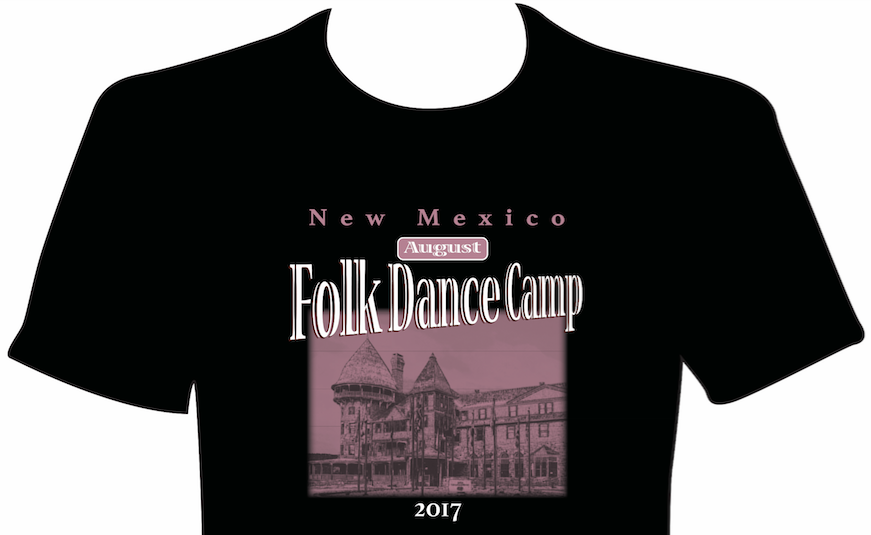 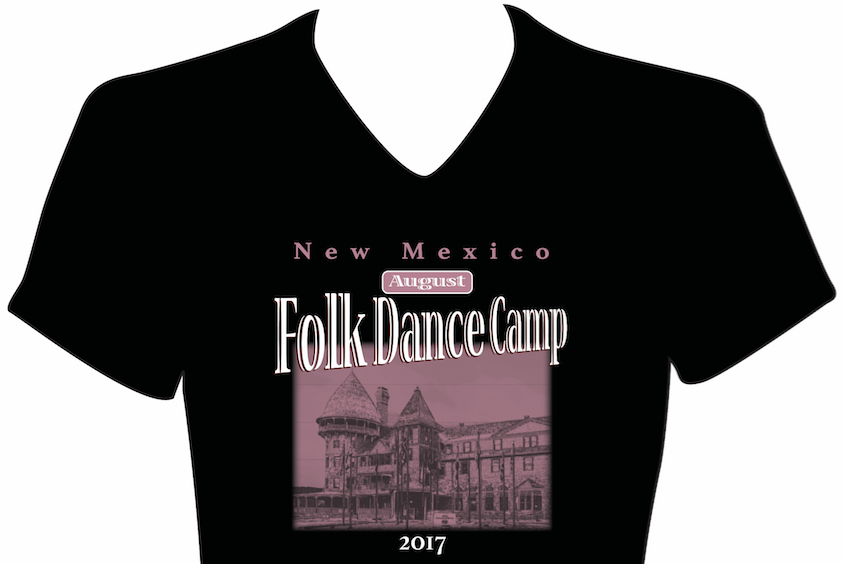 T-Shirt Design by Scott LowryWomen’s shirt is also available as a tank top.   Color version of T-shirt is at web site: http://www.swifdi.orgNew Mexico August Folk Dance Camp Registration, August 3-6, 2017How manyCost/personAmountFULL CAMP: Thursday lunch through Sunday lunch.  This includes double-occupancy room.  Single occupancy is available for an additional charge.  X$280WEEKEND CAMP: Friday after lunch through Sunday lunch. This includes double-occupancy room.  Single occupancy is an additional charge.  X$240FIRST TIMERS: Full CampX$200DORM PREFERENCE (circle one) – see brochure for details       Room In Castle near Dining Hall          Room near Dance Halln/aSINGLE occupancy additional room chargeX$40SCHOLARSHIP request (FULL CAMP ONLY)X-$140Student/Youth (13 -21 years) Double OccupancyX$145Children (4 -12 years) Children share parents’ room, NO separate bed. Includes meals & Children’s Program. X$90Toddlers (0 - 3 years)FreePayPal Fee (per each adult)X$7Late Fee for Registration after July 1, 2017 (per each adult)X$10Preorder Camp T-Shirts, Camp DVDs, Dance Notes and Linens in this section:Preorder Camp T-Shirts, Camp DVDs, Dance Notes and Linens in this section:Preorder Camp T-Shirts, Camp DVDs, Dance Notes and Linens in this section:Preorder Camp T-Shirts, Camp DVDs, Dance Notes and Linens in this section:Preorder Camp T-Shirts, Camp DVDs, Dance Notes and Linens in this section:Shirts (circle sizes).  Shirt orders will be accepted on registrations posted by July 5, 2017. Shirts (circle sizes).  Shirt orders will be accepted on registrations posted by July 5, 2017. Shirts (circle sizes).  Shirt orders will be accepted on registrations posted by July 5, 2017. Shirts (circle sizes).  Shirt orders will be accepted on registrations posted by July 5, 2017. Shirts (circle sizes).  Shirt orders will be accepted on registrations posted by July 5, 2017. Men’s Cotton Regular Style T-shirt      S       M       L       XL     XXLX$18Women’s Cotton V-Neck Style T-shirt   XS      S      M      L     XL     XXLX$18Women’s Cotton Tank Top         XS       S       M       L       XL     XXLX$18CAMP DVDX$20DANCE NOTES   If preferred, these may be downloaded at no charge from www.swifdi.org prior to camp.  Details will be provided in confirmation letter.X$5LINENS (sheets, pillow, pillowcase, towels)X$15TotalTotalTotalTotalNew Mexico August Folk Dance Camp Registration, August 3-6, 2017